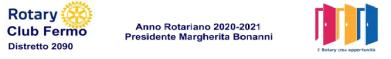 SCHEDA ALLEGATA AL PROGETTO IDEA ENTERPRISEScheda anagraficaDescrizione dell’ideaIdea e Innovazione (Max 500 parole)Descrivere l’idea di business e le caratteristiche innovative dell’idea (Business Model): il problema da risolvere e la soluzione.Background del fondatore/i (Max 500 parole)Descrivere il profilo e il background dell’ideatore/imprenditore o delle persone che hanno partecipato a rendere l’idea un modello di business.Settore (Max 500 parole)Descrivere il mercato (tipo e dimensione economica) di riferimento e la competizioneNOTAResta inteso che i Candidati, nel corso della Fase 2 del CONCORSO, dovranno approfondire e rendere definitivi i punti 1 e 3 con particolare riferimento al Business Plan e Mercato/Competizione.Nome Azienda o Acronimo progetto:Nome e cognome del Leader:Luogo e data di nascita:Ile-mail:Telefono:Città:Prov.Settore:Business Model(Sintesi dell’idea in una frase)Numero del Team partecipante:Sito Internet (se disponibile):